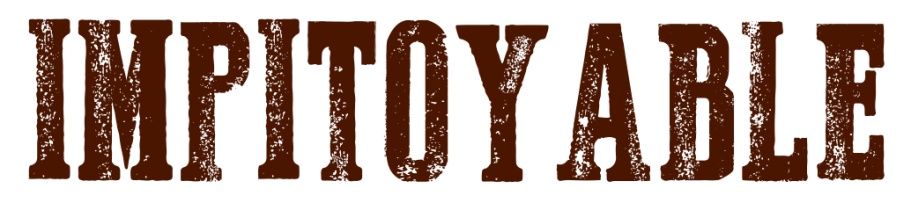 IMPITOYABLE est une œuvre à la fois classique et moderne qui « résume tous mes sentiments à l’égard du western », confie Clint Eastwood au Los Angeles Times. Ce film qui compte parmi les 100 meilleurs films américains selon le classement de l’American Film Institute a décroché quatre Oscars ® en 1992 – ceux du meilleur film, du meilleur réalisateur, du meilleur acteur dans un second rôle (Gene Hackman) et du meilleur montage (Joel Cox). Eastwood et Morgan Freeman campent deux hors-la-loi qui ont raccroché et qui reprennent leurs armes une dernière fois pour toucher une prime. Richard Harris incarne un tueur à gages malchanceux. Quant à Hackman, il interprète un shérif au charme sournois … et à la violence glaçante. IMPITOYABLE est « un western atemporel » (Kenneth Turan, Los Angeles Times).A propos de la remasterisation…Le remasterisation 4K a été réalisée à partir d’un scan 4K du négatif original.Le mastering a été fait chez Warner Bros. Motion Picture Imaging.L’étalonnage a été effectué par Ray Grabowski, sous la supervision du chef monteur Joel Cox.A propos de l’Edition Collector 4K…L’Edition Collector 4K contient :Le film en version remasterisée 4K ULTRA HD™Le film en Blu-ray™ + en bonus : le documentaire Tout le monde veut appuyer sur la gâchetteLe film en DVD + les bonus suivants :Commentaires de Richard Schickel, le biographe de Clint EastwoodBande annonce originaleUn DVD Bonus avec :4 Documentaires (Impitoyable – Le documentaire / Eastwood & Co : Le making-of d’Impitoyable / Eastwood…une Légende / Eastwood par Eastwood)Épisode Duel à Sundown de la série TV MaverickUn livret de 56 pagesPrix de vente conseillé : 29,99€TTC - 131 MN ENVIRONA propos de la ressortie salle…Le 21 juin, la ressortie se fera avec environ 15 salles dans toute la France, dont notamment 3 salles parisiennes. Les copies circuleront ensuite partout en France tout au long de l'été.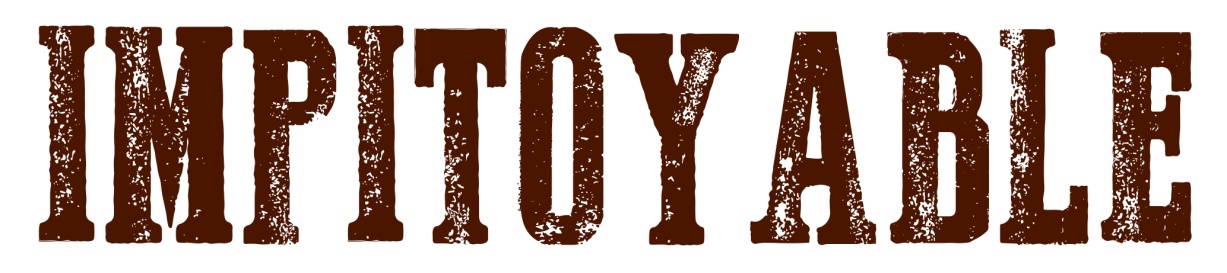 NOTES DE PRODUCTIONSynopsis   William Munny (Clint Eastwood), est un hors la loi qui a fuit son passé. Cela fait maintenant 11 ans qu’il a raccroché ses armes, laissant derrière lui la réputation d’un tueur impitoyable. Il mène à présent une vie paisible avec son jeune fils et sa fille, travaillant comme éleveur de cochons dans le Kansas. La femme de Munny, récemment disparue, a été d’une grande influence dans son changement de vie.    Pourtant, sa ferme ne marche pas bien ; Munny est un fermier pauvre avec des enfants à charge. La dureté de la vie dans les plaines dans les années 1880, ont fait toucher le fond à Munny et à sa petite famille.    Arrivé au plus bas, il reçoit la visite du Kid de Schofield qui cherche un associé pour l’aider à abattre deux cowboys et toucher la prime.    D’après le Kid, les deux hommes ont tailladé à coups de couteau une prostituée dans la bourgade de Big Whiskey. Le shérif local, Little Bill Daggett (Gene Hackman), ancien tueur redouté pour sa poigne et son autorité se contente d’infliger à l’agresseur et son comparse une amende. Mais les « filles », outrées, refusent ce dédommagement, et décident de recruter un tueur auquel elles offriront une prime de 500 dollars par tête. C’est pourquoi le Kid cherche un associé pour l’aider et empocher la prime.    Après avoir entendu cette histoire, Munny décide de s’associer au Kid de Schofield, sous réserve que son ancien complice Ned Logan (Morgan Freeman),  se joigne à l’expédition. Logan, qui fut aussi un hors la loi,  vit maintenant avec une indienne dans une petite ferme des Badlands. Il est rangé et en paix avec lui même, mais l’opportunité financière que présente cette chasse à prime l’amitié qui le lie à Munny, le pousse à accepter de se joindre à eux.   Les trois hommes comptent se rendre à Big Whiskey, où se trouvent déjà un tueur à gages du nom d’English Bob (Richard Harris), flanqué de son biographe, écrivains de roman à quatre sous, W.W. Beauchamp (Saul Rubinek).    English Bob se fait tabasser et mettre à la porte de la ville par Little Bill Daggett qui veut en faire un exemple pour tous les chasseurs de prime. English Bob quittera la bourgade de Big Whiskey seul et humilié. Son biographe reste en ville, devenant proche de Little Bill Daggett qui devient pour lui, la seule source fiable de ce qu’est « l’Ouest sauvage ».   Le biographe W.W. Beauchamp ne tarde pas à avoir plus de matière pour nourrir son livre qu’il n’aurait jamais imaginé. Témoin privilégié des événements, il voit trois hommes armés partageant le même objectif. Little Bill Daggett et ses adjoints se retrouvent impliqués, tout comme les deux cow-boys « graciés » et les femmes qui veulent les voir morts.   W.W Beauchamp sera le témoin d’une ultime preuve d’amitié, de la loi de l’Ouest et d’une histoire de vengeance. Plus effrayant, cet événement transformera William Munny dans la peau du tueur qu’il fut autrefois.    Entièrement filmé à Alberta, au Canada, et à Sonora, en Californie, « Impitoyable » porte à l’écran une vision dure et réaliste de l’Ouest américain. Le film, écrit par DAVID WEBB PEOPLES, donne une vision fondamentale de la vie, révélée par des personnages dont la destinée est déterminée par des événements qu’ils ne contrôlent plus. C’est un regard nouveau, révisionniste sur la naissance des héros et des légendes.  IMPITOYABLE a remporté quatre Oscars ® en 1992, dont l’Oscar® du Meilleur Film, Meilleur Réalisateur (Clint Eastwood),  Meilleur Acteur dans un second rôle (Gene Hackman), et Meilleur Montage son.
Les Golden Globes ® ont également récompensé le film de deux prix, Meilleur Réalisateur (Eastwood) et Meilleur Acteur dans un Second Rôle (Hackman).   Depuis IMPITOYABLE Eastwood a continué à réaliser à un rythme soutenu, aux manettes de films comme DANS LA LIGNE DE MIRE, SUR LA ROUTE DE MADISSON, MYSTIC RIVER, nommé à l’Oscar ® du Meilleur Film et du Meilleur Réalisateur en 2004, MEMOIRES DE NOS PERES, LETTRES D’IWO JIMA nommé à l’Oscar ® du Meilleur Film et du Meilleur Réalisateur en 2006, GRAN TORINO, INVICTUS, AMERICAN SNIPER, nommé à l’Oscar ® du Meilleur Film en 2014 et SULLY.A Propos du Film…   Le tournage de IMPITOYABLE, a nécessité la construction d’un village qui devait refléter de manière réaliste la fin des années 1880. Tout ce qui pouvait évoquer la vie moderne devait être banni, et cela pour l’ensemble du décor. Aucune prise de vue à 360 degrés, ne devait donner de signes  de modernité.    Clint Eastwood, producteur, réalisateur et acteur principal du film, insista sur le fait que les lieux de tournage devaient être une extension de l’histoire. Etant un familier de la région qui entourait Calgary, situé dans la province d’Alberta au Canada, il savait que le terrain accidenté et désertique de la région, ressemblait à s’y méprendre à l’Ouest américain de la fin du 19ème siècle.    Travaillant en étroite coopération avec Bill Marsden, le délégué des tournages pour la province d’Alberta, Eastwood a personnellement le site de la bourgade de Big Whiskey, ainsi que l’emplacement des fermes de Bill Munny et Ned Logan, et de la maison du lac de Bill Daggett.    Une fois les sites de tournage trouvés, HENRY BUMSTEAD, deux fois oscarisé pour les films DU SILENCE ET DES OMBRES et L’ARNAQUE, commença à créer et superviser la construction des différentes fermes, ainsi que la ville de Big Whiskey. Il travailla étroitement avec le producteur exécutif DAVID VALDES. Aucun détail ne fut mis de côté et, de façon tout à fait exceptionnelle, le tournage démarra deux mois plus tard environ.     C’est pendant cette phase de pré-production, que le conseiller technique, réalisateur et vétéran des cascades, Buddy Van Horn, s’assura que tous les acteurs savaient monter à cheval, que les cascades étaient correctement chorégraphiées, et qu’enfin,  de vrais cowboys feraient partie des figurants et seraient utilisés autant que possible. Les 30 ans d’expérience de Van Horn dans ces domaines, étaient pour Eastwood, un gage d’authenticité.     Sur les onze semaines de tournage que comptait le film, neuf semaines eurent lieu à Alberta, avec une équipe technique principalement canadienne. Des lieux de tournage comme Brooks, servirent de décor pour la ferme de Munny ; Drumheller pour la ferme de Logan ; et Longview pour les décors de la maison de Little Bill Dagett et la ville de Big Whiskey. Les deux semaines restantes furent tournées à Sonora en Californie, principalement pour profiter d’un train datant du 19ème siècle, ne roulant que sur des rails étroits et encore en activité dans la région. CLINT EASTWOOD (Réalisateur /Producteur) a remporté de nombreux prix en tant que réalisateur et comédien. Il a récemment signé SULLY, avec Tom Hanks dans le rôle du Capitaine Chesley “Sully” Sullenberger, et AMERICAN SNIPER, avec Bradley Cooper. Film le plus lucratif de l'année 2014, AMERICAN SNIPER a décroché six nominations à l'Oscar®, dont celle du meilleur film, et valu à Eastwood sa quatrième nomination au Directors Guild of America (DGA) Award et un National Board of Review Award du meilleur réalisateur.   Quatre fois oscarisé, il a décroché ses premières statuettes du meilleur film et du meilleur réalisateur pour IMPITOYABLE sur neuf citations. En outre, Eastwood décroche le Golden Globe® et le Directors Guild of America Award, ainsi que le prix du meilleur film décerné par plusieurs associations de critiques.   En 2005, Clint Eastwood a obtenu pour la deuxième fois les Oscars® du meilleur film et du meilleur réalisateur pour MILLION DOLLAR BABY. Le film a également valu une nomination à l'Oscar® du meilleur acteur à Eastwood. Par ailleurs, ce dernier a décroché un deuxième DGA Award et un Golden Globe du meilleur réalisateur.   En 2003, il a encore été deux fois cité à l'Oscar® – meilleur réalisateur et meilleur film – pour MYSTIC RIVER qui lui a aussi valu une nomination au Golden Globe et une deuxième au DGA Award. En 2007, LETTRES D'IWO JIMA vaut au cinéaste deux nominations à l'Oscar® (meilleur réalisateur, meilleur film), le Golden Globe et le Critic's Choice Award du meilleur film en langue étrangère, ainsi que les prix du meilleur film décernés par plusieurs associations de critiques. Après MÉMOIRES DE NOS PÈRES, inspiré par l'un des plus célèbres clichés de la Seconde guerre mondiale, LETTRES D'IWO JIMA est le deuxième volet de ce diptyque consacré au  conflit.   En 2008, il produit et réalise L'ÉCHANGE, qui remporte un Prix spécial au Festival de Cannes et trois citations à l'Oscar® (dont celui de la meilleure actrice pour Angelina Jolie) et des nominations au titre de meilleur réalisateur, décernées par la British Academy et les London Film Critics, ainsi qu'une citation au Golden Globe de la meilleure musique originale. Souvent sélectionné au Festival de Cannes, Eastwood y a présenté CHASSEUR BLANC, CŒUR NOIR, en 1990, BIRD, en 1988, et PALE RIDER, en 1985. Le cinéaste a également décroché son premier Golden Globe pour BIRD.Il a signé JERSEY BOYS, d'après la célèbre comédie musicale autour du groupe de légende The Four Seasons. Il a encore réalisé et produit le biopic J. EDGAR, AU-DELÀ, lauréat du Donatello du meilleur film étranger, et INVICTUS, qui a remporté le National Board of Review Award et une citation au Golden Globe® et au Critics’ Choice Award du meilleur réalisateur. En 2009, Eastwood fait son retour à l'écran dans GRAN TORINO – qu'il a aussi mis en scène et produit – pour lequel le National Board of Review lui a décerné le prix du meilleur acteur.Il a encore réalisé et interprété CRÉANCE DE SANG, SPACE COWBOYS, JUGÉ COUPABLE, LES PLEINS POUVOIRS, SUR LA ROUTE DE MADISON, LA RELÈVE, LE MAÎTRE DE GUERRE, LE RETOUR DE L'INSPECTEUR HARRY, HONKYTONK MAN, BRONCO BILLY, JOSEY WALES HORS LA LOI, LA SANCTION, L'HOMME DES HAUTES PLAINES et UN FRISSON DANS LA NUIT, sa première réalisation.   Il s'est d'abord fait connaître en s'illustrant dans de légendaires westerns spaghetti, comme POUR UNE POIGNÉE DE DOLLARS, ET POUR QUELQUES DOLLARS DE PLUS, LE BON, LA BRUTE ET LE TRUAND, tous signés Sergio Leone, PENDEZ-LES HAUT ET COURT de Ted Post, et SIERRA TORRIDE de Don Siegel. On l'a aussi vu dans DE L'OR POUR LES BRAVES, L'ÉVADÉ D'ALCATRAZ de Don Siegel, la saga L'INSPECTEUR HARRY, DOUX, DUR ET DINGUE, ÇA VA COGNER, DANS LA LIGNE DE MIRE de Wolfgang Petersen et UNE NOUVELLE CHANCE de Robert Lorenz.   Outre le Thalberg Award et le DeMille Award, Clint Eastwood a reçu l'hommage de nombreuses organisations pour l'ensemble de sa carrière : la Directors Guild of America, la Producers Guild of America, la Screen Actors Guild, l'American Film Institute, la Film Society of the Lincoln Center, et le National Board of Review lui ont décerné leur "Lifetime achievement award". L'Institut Henry Mancini lui a remis l'Hank Award pour ses services à la musique américaine. Eastwood a également reçu l'hommage du Kennedy Center, ainsi que le California Governor's Award for the Arts en 1992. Il a été fait Commandeur de la Légion d'Honneur. Warner Bros. Présente une Production Malpaso: Clint Eastwood, Gene Hackman, Morgan Freeman et Richard Harris dans « Impitoyable. » Le film est produit et réalisé par Clint Eastwood, et écrit par David Webb Peoples. David Valdes est producteur executif. Les décors sont d’Henry Bumstead et le Directeur de la photographie est Jack N. Green. Le chef monteur est Joel Cox, et la musique est de Lennie Niehaus. Distribué par Warner Bros. Une company Time Warner “ACADEMY AWARDS®” is the registered trademark and service mark of the Academy of Motion Picture Arts and Sciences.“GOLDEN GLOBE(S)®” is the registered trademark of the Hollywood Foreign PressASSOCIATION. COPYRIGHT © HOLLYWOOD FOREIGN PRESS ASSOCIATION. ALL RIGHTS RESERVED.